УКАЗМЭРА МОСКВЫО МЕРАХ ПО РЕАЛИЗАЦИИ ОТДЕЛЬНЫХ ПОЛОЖЕНИЙ ФЕДЕРАЛЬНОГОЗАКОНА ОТ 3 ДЕКАБРЯ 2012 Г. N 230-ФЗ "О КОНТРОЛЕЗА СООТВЕТСТВИЕМ РАСХОДОВ ЛИЦ, ЗАМЕЩАЮЩИХ ГОСУДАРСТВЕННЫЕДОЛЖНОСТИ, И ИНЫХ ЛИЦ ИХ ДОХОДАМ"В соответствии с Федеральным законом от 3 декабря 2012 г. N 230-ФЗ "О контроле за соответствием расходов лиц, замещающих государственные должности, и иных лиц их доходам":1. Утвердить:1.1. Порядок представления лицами, замещающими отдельные государственные должности города Москвы, и иными лицами сведений о расходах (приложение 1).(п. 1.1 в ред. указа Мэра Москвы от 27.09.2016 N 58-УМ)1.2. Порядок принятия решения об осуществлении контроля за расходами лиц, замещающих отдельные государственные должности города Москвы, и иных лиц (приложение 2).(п. 1.2 в ред. указа Мэра Москвы от 27.09.2016 N 58-УМ)(п. 1 в ред. указа Мэра Москвы от 08.08.2013 N 69-УМ)2. Установить, что:2.1. Сведения о своих расходах, а также о расходах своих супруги (супруга) и несовершеннолетних детей по каждой сделке по приобретению земельного участка, другого объекта недвижимости, транспортного средства, ценных бумаг (долей участия, паев в уставных (складочных) капиталах организаций), цифровых финансовых активов, цифровой валюты (далее - сделка), совершенной им, его супругой (супругом) и (или) несовершеннолетними детьми в течение календарного года, предшествующего году представления сведений (далее - отчетный период), если общая сумма таких сделок превышает общий доход данного лица и его супруги (супруга) за три последних года, предшествующих отчетному периоду, и об источниках получения средств, за счет которых совершены эти сделки, представляются:(в ред. указов Мэра Москвы от 18.01.2018 N 2-УМ, от 21.05.2021 N 25-УМ)2.1.1. Лицами, замещающими государственные должности города Москвы (за исключением депутатов Московской городской Думы) (далее - лица, замещающие государственные должности), не позднее 1 апреля года, следующего за отчетным.2.1.2. Лицами, замещающими должности государственной гражданской службы города Москвы (далее - лица, замещающие должности гражданской службы), на которых возложена обязанность представлять сведения о своих доходах, об имуществе и обязательствах имущественного характера, а также сведения о доходах, об имуществе и обязательствах имущественного характера своих супруги (супруга) и несовершеннолетних детей, не позднее 30 апреля года, следующего за отчетным.2.1.3. Лицами, замещающими муниципальные должности в городе Москве (далее - лица, замещающие муниципальные должности), не позднее 30 апреля года, следующего за отчетным.2.1.4. Лицами, замещающими должности муниципальной службы в городе Москве (далее - лица, замещающие должности муниципальной службы), на которых возложена обязанность представлять сведения о своих доходах, об имуществе и обязательствах имущественного характера, а также сведения о доходах, об имуществе и обязательствах имущественного характера своих супруги (супруга) и несовершеннолетних детей, не позднее 30 апреля года, следующего за отчетным.(п. 2.1 в ред. указа Мэра Москвы от 27.09.2016 N 58-УМ)2.2. Представленные в соответствии с настоящим указом сведения об источниках получения средств, за счет которых совершены сделки (совершена сделка), если общая сумма таких сделок превышает общий доход лица, замещающего одну из должностей, указанных в пункте 2.1 настоящего указа, и его супруги (супруга) за три последних года, предшествующих отчетному периоду, размещаются на официальном сайте соответствующего государственного органа города Москвы или внутригородского муниципального образования в городе Москве (далее - внутригородское муниципальное образование) в информационно-телекоммуникационной сети Интернет.Размещение указанных сведений обеспечивается кадровой службой соответствующего государственного органа города Москвы, подразделением по профилактике коррупционных и иных правонарушений кадровой службы органа местного самоуправления внутригородского муниципального образования либо должностным лицом органа местного самоуправления внутригородского муниципального образования, ответственными за работу по профилактике коррупционных и иных правонарушений (далее - должностные лица, ответственные за работу по профилактике коррупционных и иных правонарушений), и осуществляется в течение 14 рабочих дней со дня истечения срока, установленного для подачи сведений о расходах, с соблюдением законодательства Российской Федерации о государственной тайне и защите персональных данных.(п. 2.2 в ред. указа Мэра Москвы от 27.09.2016 N 58-УМ)2.3. Контроль за расходами включает в себя:2.3.1. Истребование от лиц, указанных в пунктах 2.1.1-2.1.4 настоящего указа, сведений:(в ред. указа Мэра Москвы от 27.09.2016 N 58-УМ)- о его расходах, а также о расходах его супруги (супруга) и несовершеннолетних детей по каждой сделке, совершенной им, его супругой (супругом) и (или) несовершеннолетними детьми в течение отчетного периода, если общая сумма таких сделок превышает общий доход данного лица и его супруги (супруга) за три последних года, предшествующих отчетному периоду;(в ред. указа Мэра Москвы от 26.08.2015 N 55-УМ)- об источниках получения средств, за счет которых совершена сделка.Сведения предоставляются в течение 15 рабочих дней с даты их истребования.2.3.2. Определение соответствия расходов данного лица, а также расходов его супруги (супруга) и несовершеннолетних детей по каждой сделке по приобретению земельного участка, другого объекта недвижимости, транспортных средств, ценных бумаг (долей участия, паев в уставных (складочных) капиталах организаций), цифровых финансовых активов, цифровой валюты их общему доходу.(в ред. указов Мэра Москвы от 27.09.2016 N 58-УМ, от 21.05.2021 N 25-УМ)2.3.3. Проверку достоверности и полноты сведений о расходах по каждой сделке.(п. 2.3 введен указом Мэра Москвы от 08.08.2013 N 69-УМ)2.4. Контроль за расходами осуществляется:2.4.1. Департаментом региональной безопасности и противодействия коррупции города Москвы в отношении:(в ред. указа Мэра Москвы от 27.05.2014 N 27-УМ)- лиц, замещающих государственные должности;- лиц, замещающих должности гражданской службы, назначение и освобождение которых осуществляется Мэром Москвы;- лиц, замещающих муниципальные должности;(дефис введен указом Мэра Москвы от 27.09.2016 N 58-УМ)- лиц, замещающих должности муниципальной службы.(дефис введен указом Мэра Москвы от 27.09.2016 N 58-УМ)2.4.2. Кадровой службой соответствующего государственного органа города Москвы в отношении лиц, замещающих должности гражданской службы, назначение и освобождение которых осуществляются руководителем соответствующего государственного органа города Москвы.(п. 2.4 введен указом Мэра Москвы от 08.08.2013 N 69-УМ)2.5. Проверка достоверности и полноты сведений о расходах по каждой сделке осуществляется в порядке, установленном Федеральным законом от 25 декабря 2008 г. N 273-ФЗ "О противодействии коррупции" и Федеральным законом от 3 декабря 2012 г. N 230-ФЗ "О контроле за соответствием расходов лиц, замещающих государственные должности, и иных лиц их доходам", указами Мэра Москвы от 18 января 2010 г. N 1-УМ "О проверке сведений, представляемых гражданами, претендующими на замещение государственных должностей города Москвы, и лицами, замещающими государственные должности города Москвы, а также соблюдения лицами, замещающими государственные должности города Москвы, установленных ограничений", от 15 февраля 2010 г. N 11-УМ "О проверке сведений, представляемых гражданами, претендующими на замещение должностей государственной гражданской службы города Москвы, и государственными гражданскими служащими города Москвы, и соблюдения государственными гражданскими служащими города Москвы требований к служебному поведению" и от 17 октября 2012 г. N 70-УМ "О проверке достоверности и полноты сведений, представляемых гражданами, претендующими на замещение должностей муниципальной службы в городе Москве, муниципальными служащими в органах местного самоуправления в городе Москве, и соблюдения муниципальными служащими органов местного самоуправления в городе Москве требований к служебному поведению.(п. 2.5 в ред. указа Мэра Москвы от 27.09.2016 N 58-УМ)2.6. Результаты осуществления контроля за расходами рассматриваются на заседаниях:- президиума Совета при Мэре Москвы по противодействию коррупции в отношении лиц, определенных в пункте 2.4.1 настоящего указа;- комиссий по соблюдению требований к служебному поведению и урегулированию конфликта интересов в соответствии с положениями о таких комиссиях в отношении лиц, определенных в пункте 2.4.2 настоящего указа.(п. 2.6 введен указом Мэра Москвы от 08.08.2013 N 69-УМ)2.7. Информацию о результатах обращения Генерального прокурора Российской Федерации или подчиненных ему прокуроров в суд с заявлением об обращении в доход Российской Федерации земельных участков, других объектов недвижимости, транспортных средств, ценных бумаг (долей участия, паев в уставных (складочных) капиталах организаций), цифровых финансовых активов, цифровой валюты, в отношении которых лицом, замещающим или замещавшим одну из должностей, указанных в пунктах 2.4.1, 2.4.2 настоящего указа, не представлено сведений, подтверждающих их приобретение на законные доходы, полученную от Генерального прокурора Российской Федерации или подчиненных ему прокуроров, государственный орган, орган местного самоуправления, где данное лицо замещает или замещало такую должность, направляет лицу, принявшему решение об осуществлении контроля за расходами, в срок не позднее чем три рабочих дня со дня ее получения.(п. 2.7 введен указом Мэра Москвы от 29.11.2018 N 88-УМ; в ред. указов Мэра Москвы от 21.05.2021 N 25-УМ, от 07.06.2022 N 30-УМ)3. Контроль за выполнением настоящего указа возложить на заместителя Мэра Москвы в Правительстве Москвы по вопросам региональной безопасности и информационной политики Горбенко А.Н.(п. 3 в ред. указа Мэра Москвы от 27.05.2014 N 27-УМ)Мэр МосквыС.С. СобянинПриложение 1к указу Мэра Москвыот 21 марта 2013 г. N 22-УМПОРЯДОКПРЕДСТАВЛЕНИЯ ЛИЦАМИ, ЗАМЕЩАЮЩИМИ ОТДЕЛЬНЫЕ ГОСУДАРСТВЕННЫЕДОЛЖНОСТИ ГОРОДА МОСКВЫ, И ИНЫМИ ЛИЦАМИ СВЕДЕНИЙ О РАСХОДАХ1. Порядок представления лицами, замещающими отдельные государственные должности города Москвы, и иными лицами сведений о расходах (далее - Порядок) определяет правила представления сведений о расходах:1.1. Лицами, замещающими государственные должности города Москвы (за исключением депутатов Московской городской Думы) (далее - лица, замещающие государственные должности).1.2. Лицами, замещающими должности государственной гражданской службы города Москвы (далее - лица, замещающие должности государственной гражданской службы), на которых возложена обязанность представлять сведения о своих доходах, об имуществе и обязательствах имущественного характера, а также сведения о доходах, об имуществе и обязательствах имущественного характера своих супруги (супруга) и несовершеннолетних детей.1.3. Лицами, замещающими муниципальные должности в городе Москве (далее - лица, замещающие муниципальные должности).1.4. Лицами, замещающими должности муниципальной службы в городе Москве (далее - лица, замещающие должности муниципальной службы), на которых возложена обязанность представлять сведения о своих доходах, об имуществе и обязательствах имущественного характера, а также сведения о доходах, об имуществе и обязательствах имущественного характера своих супруги (супруга) и несовершеннолетних детей.2. Лица, указанные в пунктах 1.1-1.4 настоящего Порядка, представляют сведения о своих расходах, а также о расходах своих супруги (супруга) и несовершеннолетних детей по каждой сделке по приобретению земельного участка, другого объекта недвижимости, транспортного средства, ценных бумаг (долей участия, паев в уставных (складочных) капиталах организаций), цифровых финансовых активов, цифровой валюты, совершенной ими, их супругами и (или) несовершеннолетними детьми в течение календарного года, предшествующего году представления сведений (далее - отчетный период), если общая сумма таких сделок превышает общий доход таких лиц и их супруг (супругов) за три последних года, предшествующих отчетному периоду, и об источниках получения средств, за счет которых совершены эти сделки.(в ред. указа Мэра Москвы от 21.05.2021 N 25-УМ)3. Сведения о расходах отражаются в соответствующем разделе справки о доходах, расходах, об имуществе и обязательствах имущественного характера, форма которой утверждена Президентом Российской Федерации. Сведения о расходах представляются за отчетный период с 1 января по 31 декабря.4. Сведения о расходах представляются:4.1. В Управление государственной службы и кадров Правительства Москвы:4.1.1. Лицами, замещающими государственные должности.4.1.2. Лицами, замещающими должности государственной гражданской службы, назначение на которые и освобождение от которых осуществляется Мэром Москвы.4.2. В кадровую службу соответствующего государственного органа города Москвы лицами, замещающими должности государственной гражданской службы, назначение на которые и освобождение от которых осуществляется руководителем соответствующего государственного органа города Москвы.4.3. В подразделение по профилактике коррупционных и иных правонарушений кадровой службы органа местного самоуправления внутригородского муниципального образования либо должностному лицу органа местного самоуправления внутригородского муниципального образования, ответственному за работу по профилактике коррупционных и иных правонарушений.5. В случае если лицо, указанное в пунктах 1.1-1.4 настоящего Порядка, обнаружило, что в представленных им сведениях о расходах не отражены или не полностью отражены какие-либо сведения или имеются ошибки, оно вправе представить уточненные сведения в течение одного месяца после окончания сроков, указанных в пунктах 2.1.1-2.1.4 настоящего указа.6. Сведения о расходах относятся к информации ограниченного доступа. Если федеральным законом такие сведения отнесены к сведениям, составляющим государственную тайну, они подлежат защите в соответствии с законодательством Российской Федерации о государственной тайне.7. В случае непредставления или представления заведомо ложных сведений о расходах лица, указанные в пунктах 1.1-1.4 настоящего Порядка, несут ответственность в соответствии с законодательством Российской Федерации.8. Представленные в соответствии с настоящим Порядком сведения о расходах хранятся в подразделениях, указанных в пунктах 4.1-4.3 настоящего Порядка.9. Лица, виновные в разглашении сведений, предусмотренных пунктом 2 настоящего Порядка, либо в использовании этих сведений в целях, не предусмотренных федеральными законами, несут ответственность, установленную законодательством Российской Федерации.Приложение 2к указу Мэра Москвыот 21 марта 2013 г. N 22-УМПОРЯДОКПРИНЯТИЯ РЕШЕНИЯ ОБ ОСУЩЕСТВЛЕНИИ КОНТРОЛЯЗА РАСХОДАМИ ЛИЦ, ЗАМЕЩАЮЩИХ ОТДЕЛЬНЫЕ ГОСУДАРСТВЕННЫЕДОЛЖНОСТИ ГОРОДА МОСКВЫ, И ИНЫХ ЛИЦ1. Порядок принятия решения об осуществлении контроля за расходами лиц, замещающих отдельные государственные должности города Москвы, и иных лиц (далее - Порядок) определяет правила принятия решения об осуществлении контроля за расходами:1.1. Лиц, замещающих государственные должности города Москвы (за исключением депутатов Московской городской Думы).1.2. Лиц, замещающих должности государственной гражданской службы города Москвы (далее - лица, замещающие должности государственной гражданской службы), на которых возложена обязанность представлять сведения о своих доходах, об имуществе и обязательствах имущественного характера, а также сведения о доходах, об имуществе и обязательствах имущественного характера своих супруги (супруга) и несовершеннолетних детей.1.3. Лиц, замещающих муниципальные должности в городе Москве (далее - лица, замещающие муниципальные должности).1.4. Лиц, замещающих должности муниципальной службы в городе Москве (далее - лица, замещающие должности муниципальной службы), на которых возложена обязанность представлять сведения о своих доходах, об имуществе и обязательствах имущественного характера, а также сведения о доходах, об имуществе и обязательствах имущественного характера своих супруги (супруга) и несовершеннолетних детей.2. Основанием для принятия решения об осуществлении контроля за расходами лица, замещающего одну из должностей, указанных в пунктах 1.1-1.4 настоящего Порядка, а также за расходами его супруги (супруга) и несовершеннолетних детей является достаточная информация о том, что данным лицом, его супругой (супругом) и (или) несовершеннолетними детьми в течение отчетного периода совершены сделки (совершена сделка) по приобретению земельного участка, другого объекта недвижимости, транспортного средства, ценных бумаг (долей участия, паев в уставных (складочных) капиталах организаций), цифровых финансовых активов, цифровой валюты на общую сумму, превышающую общий доход данного лица и его супруги (супруга) за три последних года, предшествующих отчетному периоду.(в ред. указа Мэра Москвы от 21.05.2021 N 25-УМ)3. Указанная в пункте 2 настоящего Порядка информация в письменной форме может быть представлена:3.1. Правоохранительными органами, иными государственными органами, органами местного самоуправления, работниками (сотрудниками) подразделений по профилактике коррупционных и иных правонарушений и должностными лицами государственных органов, органов местного самоуправления, Банка России, государственной корпорации, Пенсионного фонда Российской Федерации, Фонда социального страхования Российской Федерации, Федерального фонда обязательного медицинского страхования, иной организации, созданной Российской Федерацией на основании федеральных законов, организации, создаваемой для выполнения задач, поставленных перед федеральными государственными органами.3.2. Постоянно действующими руководящими органами политических партий и зарегистрированных в соответствии с законом иных общероссийских общественных объединений, не являющихся политическими партиями.3.3. Общественной палатой Российской Федерации.3.4. Общероссийскими средствами массовой информации.4. Информация анонимного характера не может служить основанием для принятия решения об осуществлении контроля за расходами лиц, указанных в пунктах 1.1-1.4 настоящего Порядка, а также за расходами их супруг (супругов) и несовершеннолетних детей.5. Решение об осуществлении контроля за расходами принимает:5.1. Мэр Москвы в отношении заместителя Мэра Москвы в Правительстве Москвы по вопросам региональной безопасности и информационной политики.(п. 5.1 в ред. указа Мэра Москвы от 11.09.2017 N 67-УМ)5.1(1). Заместитель Мэра Москвы в Правительстве Москвы по вопросам региональной безопасности и информационной политики в отношении:5.1(1).1. Лиц, замещающих государственные должности города Москвы (за исключением депутатов Московской городской Думы).5.1(1).2. Лиц, замещающих должности государственной гражданской службы, назначение на которые и освобождение от которых осуществляется Мэром Москвы.5.1(1).3. Лиц, замещающих муниципальные должности.5.1(1).4. Лиц, замещающих должности муниципальной службы.(п. 5.1(1) введен указом Мэра Москвы от 11.09.2017 N 67-УМ)5.2. Руководитель государственного органа города Москвы в отношении лиц, замещающих должности гражданской службы, назначение на которые и освобождение от которых осуществляется руководителем соответствующего государственного органа города Москвы.6. Решение об осуществлении контроля за расходами принимается отдельно в отношении каждого такого лица и оформляется в письменной форме.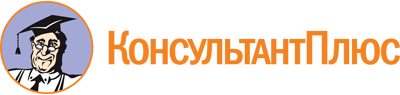 Указ Мэра Москвы от 21.03.2013 N 22-УМ
(ред. от 07.06.2022)
"О мерах по реализации отдельных положений Федерального закона от 3 декабря 2012 г. N 230-ФЗ "О контроле за соответствием расходов лиц, замещающих государственные должности, и иных лиц их доходам"
(вместе с "Порядком представления лицами, замещающими отдельные государственные должности города Москвы, и иными лицами сведений о расходах", "Порядком принятия решения об осуществлении контроля за расходами лиц, замещающих отдельные государственные должности города Москвы, и иных лиц")Документ предоставлен КонсультантПлюс

www.consultant.ru

Дата сохранения: 18.01.2023
 21 марта 2013 годаN 22-УМСписок изменяющих документов(в ред. указов Мэра Москвыот 08.08.2013 N 69-УМ, от 27.05.2014 N 27-УМ, от 10.12.2014 N 87-УМ,от 26.08.2015 N 55-УМ, от 27.09.2016 N 58-УМ, от 11.09.2017 N 67-УМ,от 18.01.2018 N 2-УМ, от 29.11.2018 N 88-УМ, от 21.05.2021 N 25-УМ,от 07.06.2022 N 30-УМ)Список изменяющих документов(в ред. указов Мэра Москвыот 27.09.2016 N 58-УМ, от 21.05.2021 N 25-УМ)Список изменяющих документов(в ред. указов Мэра Москвыот 27.09.2016 N 58-УМ, от 11.09.2017 N 67-УМ, от 21.05.2021 N 25-УМ)